ПОЙТЕ ДЕТЯМ ПЕСНИ    В периодической печати все чаще появляются статьи о музыкальном воспитании детей младенческого и раннего возраста. Вновь и вновь многочисленные исследования ученых всего мира, изучающих психологию, подтверждают, что психологические основы обучения закладываются с рождения и закрепляются уже к трехлетнему возрасту. Отсюда вывод: не упускать время от самого рождения и развивать музыкальные способности, не забывая об общем развитии ребенка. Музыка, игра, пение, пляски создают положительные эмоции. А положительные эмоции - это внутреннее благополучие малыша, его душевное и физическое здоровье.
    Специалисты-психологи по перинатальному, то есть дородовому воспитанию детей утверждают, что: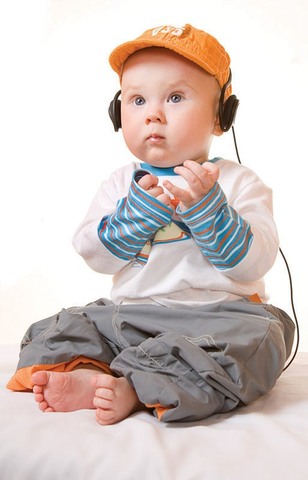 дети в утробе матери хорошо слышат; они узнают голоса родителей и реагируют на них вспышкой радости; отличают интонацию: при нервной и встревоженной у них учащается сердцебиение, при спокойной и размеренной - приходит в норму; реагируют на музыку, тревожная музыка - и на личике неродившегося ребенка появляется напряжение; спокойная вызывает умиротворение; а веселая - оживление.                  Как научить малыша подпевать?
   Пойте чаще, старайтесь не пропускать ни одного дня.    Разучивайте песни «с голоса». Старайтесь не искажать мелодию. Пойте негромко. Избегайте преувеличенной артикуляции. Иначе малыш, подражая вам, начнет изображать без звука движение вашего рта, и при этом будет гримасничать и кривляться.
  Старайтесь подчеркнуть интонацией содержание песни. Колыбельные пойте спокойно, ласково, тихо; веселые песни - оживленно.
  Помните: маленький ребенок начинает присоединяться к пению взрослого в моменты, удобные для него в речевом плане, поэтому так важно, чтобы в тексте песни были простые, легко произносимые и неоднократно повторяемые слова. Например, песня «Птички».                 Прилетайте, птички, к нам, к нам, к нам.
                 Зернышек я птичкам дам, дам, дам.
                 Клювиками птички - клю, клю, клю.
                 Я смотрю на птичек и пою: ля-ля-ля-ля,   Малыш очень мал, еще не говорит, но слышит, как для него поют. Ему это нравится, и вот его первый отклик, его первое участие в пении: это подговаривание «Да», - то, что, собственно, ему по силам. Например, «Ладушки». Мама играет с ребёнком и поет   Вслед за подговариванием идут звукоподражания. В текстах песен о кошке, собачке и т.д. есть слова, воспроизводящие звуки животных: ав, мяу и т.д. Такие песни малыши любят, и вместе со взрослым охотно звукоподражают в нужном месте текста. Вот еще один шажок к совместному участию в пении. Вы поете песенку "Птичка":            Села птичка на окошко.
            Посиди у нас немножко.
            Подожди, не улетай!
            Улетела. Ай!     Ребенок не только слушает песенку, но его «Ай!» - посильное участие в пении - уже очень близко к интонации, которую передает в своем голосе мама. Ещё шажок вперед.
     Существует много песенок, в которых есть слоговое пение: «ля-ля», «баю-баю». Например: «Поет, поет моя Танечка» (или мой Вовочка).        Поет, поет моя Танечка,
        Поет, поет хорошая,
        Хорошая, пригожая.
        Поет, поет свою песенку:
       Ля-ля, ля-ля, ля-ля-ля, ля-ля! (2 раза).  Мама сидит рядом или держит на коленях малыша и поет. Первое время ребенок вместе с мамой поет «ля-ля», затем, если захочет, «поет» «ля-ля» один. Не захочет один - пойте вместе с ним.
  Иногда, войдя в комнату, где играет ребенок, вы услышите, как он «лялякает», «учит» петь игрушечного мишку и т.д. То есть «ля-ля» входит в его игру и потихоньку входит в его жизнь.
   Песенка «Баю-баю!». Перед пением покажите малышу куклу «Таню». Рассмотрите, какая Таня нарядная - красивое платье, бантик. Покажите, управляя куклой, как Таня ходит, как пляшет; скажите, что Таня устала, будет спать, надо ей спеть песенку. Поете и укладываете куклу.       Малыш начинает подпевать «баю-баю» и с вами, и без вас, играя с мишкой или куклой, зайкой и т.д. Еще один шаг вперед!
         Далее вы включаете в репертуар песенки с простыми повторяющимися словами. Некоторые малыши уже начинает петь отдельные слова, а на третьем году жизни - целые фразы. Но всю песенку, весь куплет или два вместе с вами, и даже с музыкальной поддержкой (аккомпанементом) поют очень немногие дети. Если вы знаете, что это по силам другому малышу, а ваш не справляется, это не говорит об отставании или отсутствии музыкальных способностей у вашего ребенка. Музыкальное развитие идет у всех по-разному; большую роль играют здоровье, речь, общее развитие вашего малыша и то, как вы сами воспитываете его.
   Песенки для слушания, подпевания и пения вы можете найти в музыкальных сборниках для детского сада (1Младшая группа).                           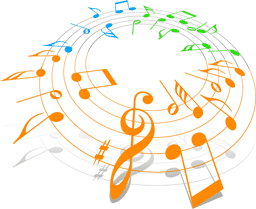 